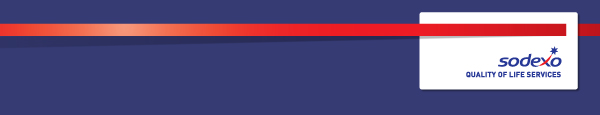 Function:OperationalOperationalPosition:  Front of house (FOH) supervisor Front of house (FOH) supervisor Job holder:Date (in job since):Immediate manager 
(N+1 Job title and name):Mess managerMess managerAdditional reporting line to:Position location:Colchester PFIColchester PFI1.  Purpose of the Job – State concisely the aim of the job.  1.  Purpose of the Job – State concisely the aim of the job.  1.  Purpose of the Job – State concisely the aim of the job.  To assist the Mess Manager in ensuring that the mess dining rooms and mess bars are correctly operated, cleaned and supervised in accordance with service standards and to satisfaction of mess members.To assist the Mess Manager in ensuring that the mess dining rooms and mess bars are correctly operated, cleaned and supervised in accordance with service standards and to satisfaction of mess members.To assist the Mess Manager in ensuring that the mess dining rooms and mess bars are correctly operated, cleaned and supervised in accordance with service standards and to satisfaction of mess members.2. 	Dimensions – Point out the main figures / indicators to give some insight on the “volumes” managed by the position and/or the activity of the Department.2. 	Dimensions – Point out the main figures / indicators to give some insight on the “volumes” managed by the position and/or the activity of the Department.2. 	Dimensions – Point out the main figures / indicators to give some insight on the “volumes” managed by the position and/or the activity of the Department.N/AN/AN/A3. 	Organisation chart – Indicate schematically the position of the job within the organisation. It is sufficient to indicate one hierarchical level above (including possible functional boss) and, if applicable, one below the position. In the horizontal direction, the other jobs reporting to the same superior should be indicated.4. Context and main issues – Describe the most difficult types of problems the job holder has to face (internal or external to Sodexo) and/or the regulations, guidelines, practices that are to be adhered to.Adhere to any local client site rules and regulationsRole model safe behaviourUnsociable hours in line with business requirements Flexibility on work schedule and location will be requiredEnsure all practices are in line with Sodexo policies and procedures and those set out within Health and Safety and Food safety guidelines/legislation 5.  Main assignments – Indicate the main activities / duties to be conducted in the job.Ensure that  excellent customer service is delivered to mess membersSupervise steward teamIn conjunction with Mess Manager, prepare rosters for stewards to ensure adequate cover Assist with the interviewing, recruitment and induction of stewards, ensuring that the correct recruitment process is followed and right to work and security checks are conductedDeliver training to stewarding teamIdentify and make the Mess Manager aware of any further training requirements of stewardsManage employee shift performance in accordance with Company policies and proceduresEnsure that all employees wear the appropriate company uniform at all times as per company policyAssist stewards with the service of mealsDeliver and lead functions as and when requiredInform the Mess Manager of any failings or complaints in meal service/bar service or any other defects or deficiencies as they occur. Liaise with kitchen team to understand daily menu on offer and items that require upsellingOrder  any disposables, food items or bar stock required to deliver a quality service via the Mess Manager/Chef Supervisor,Maintain high standard of cleanliness and hygiene in area(s) of responsibilityMake proposals for improvement to service to the Mess ManagerComply with all Sodexo company policies and procedures and client site rules and regulationsWhen required, as indicated on the roster, the FOH Supervisor will act as Duty Manager. In addition tothe normal dining room tasks the role is expected to:Deal with any queries from Mess membersHelp arriving and departing guestsCarry out checks as detailed by Mess ManagerUndertake any other duties commensurate with post and salary6.  Accountabilities – Give the 3 to 5 key outputs of the position vis-à-vis the organization; they should focus on end results, not duties or activities.Ensure dining rooms, anterooms and bars are tidy, clean and correctly prepared for each meal/bar service periodDeliver training and development of stewards7.  Person Specification – Indicate the skills, knowledge and experience that the job holder should require to conduct the role effectivelyFood service skills and knowledgeBeverage service skills and knowledgeAbility to lead, motivate and develop a team	Cash Handling	Customer facing skills and knowledgeAbility to work on own initiative and as part of a team	Cleaning experience plus basic food preparation Ability to effectively communicate at all levels8.  Competencies – Indicate which of the Sodexo core competencies and any professional competencies that the role requiresGrowth, Client & Customer Satisfaction / Quality of Services providedRigorous management of resultsBrand NotorietyInnovation and ChangeLearning & Development9.  Management approval